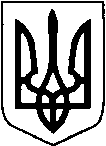 ГОРОДИЩЕНСЬКА СІЛЬСЬКА РАДАЛУЦЬКОГО РАЙОНУ ВОЛИНСЬКОЇ ОБЛАСТІВТКОНАВЧИЙ КОМІТЕТ  РІШЕННЯ 07 липня 2022 року                        с. Городище                                 № Про передачу матеріальних цінностей КП «Добробут»Городищенської сільської радиКеруючись частиною 4 статті 42, статтею 60 Закону України «Про місцеве самоврядування в Україні», з метою забезпечення діяльності Городищенської сільської ради виконком сільської ради:ВИРІШИВ:Затвердити склад комісії з приймання-передачі майна, згідно Додатку 1 (додано).Зазначеній комісії здійснити передачу матеріальних цінностей  на баланс КП «Добробут» Городищенської сільської ради згідно акту прийому-передачі в установленому законодавством порядку згідно Додатку 2 (додано).Контроль за виконанням рішення покласти на заступника сільської голови з питань діяльності виконавчих органів Івана ПІКУНА та начальника відділу бухгалтерського обліку та звітності – головного бухгалтер Юлію Мельник.Секретар сільської ради                                                Ірина ШАК Зоя КОРИШКОДодаток 1до рішення виконкому Городищенської сільської ради         від 07.07.2022 №Склад комісії з приймання-передачімайна на баланс КП «Добробут»  Городищенської сільської радиГолова комісії – Іван ПІКУН заступник голови з питань діяльності                               виконавчих органів Члени комісії:                         Юлія МЕЛЬНИК  начальник відділу бухгалтерського                              обліку та звітності – головний бухгалтер Городищенської                            сільської ради                           Богдан САВЧУК Головний спеціаліст-юрист відділу                          кадрового, юридичного та організаційного забезпечення                         Городищенської сільської ради                         Руслан ФТЕМОВ Директор КП «Добробут                        Вікторія ЦИБУКОВСЬКА Бухгалтер КП «Добробут»                                                 Зоя КОРИШКО Головний спеціаліст-бухгалтер відділу                             бухгалтерського обліку та звітності Секретар сільської ради                                                Ірина ШАК